Water QualityChapter 14Importance of Water for life:Water Issues-QuantityQualityWater Terms to KnowEvaporation=Humidity=Condensation=Solution=Suspension=Fresh water=Salt Water=Brackish Water=Hard water=Soft Water=Polluted Water=Purified Water=Purifying water  - ProcessesDistilationFiltrationChemical AbsorptionBiological oxidationDisinfectionWater Pollution =Point source pollutionNonpoint sources –Human Waste Water concerns:A. DO =         BOD =Oxygen Sag Curve -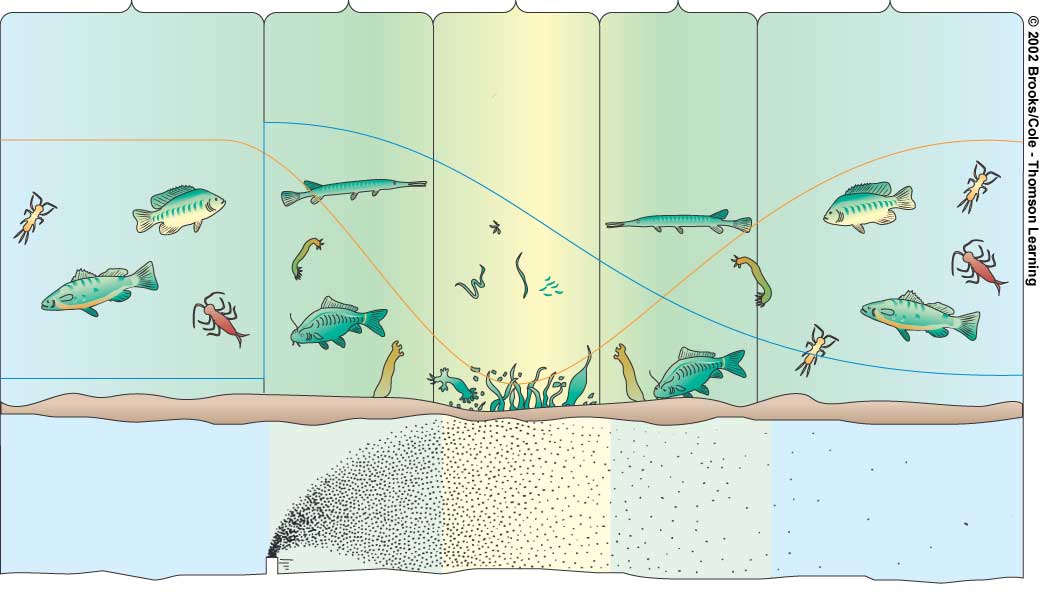 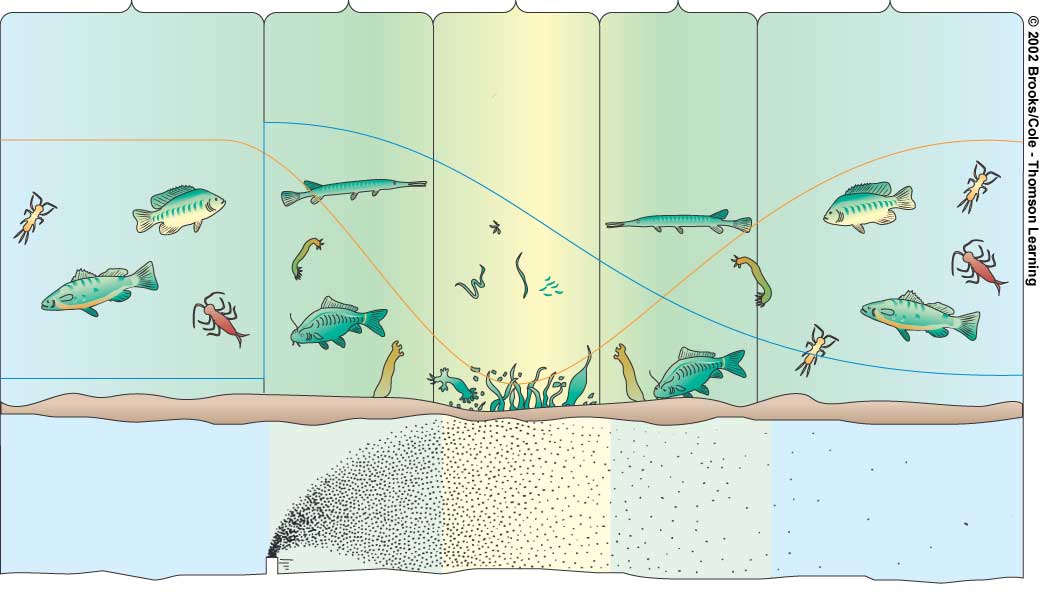 B. Eutrophication		Dead Zone = Disease and waste water    Water Treatment for sewageSeptic Tankssewage Treatment plants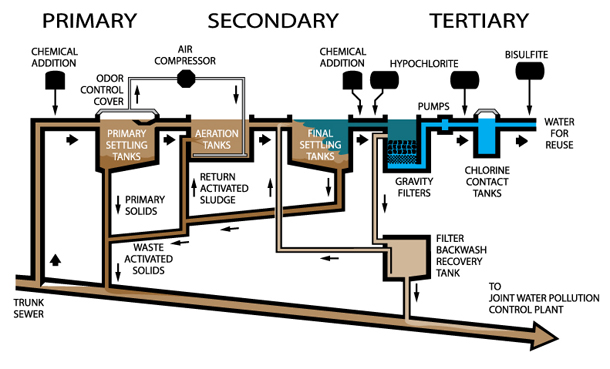 Manure Lagoon-Other pollutantsLeadArsenicMercuryAcidsAcid RainAcid Mine DrainageSynthetic CompoundsPesticides Pharmaceuticals and hormonesMilitary compoundsIndustrial CompoundsOil spills and Oil pollutionOther types of water pollution:Solid wasteSedimentsThermalNoise Preventing Water PollutionWater PollutantsBottled WaterWater LegislationNonpoint sourcesPoint SourcesPollutantSourceEffectsYearAct or BillWhat it does: